ISTITUTO COMPRENSIVO STATALE DI SPOLTORE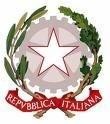 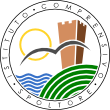 Scuola dell’Infanzia – Primaria – Secondaria di 1° grado Via Montesecco, 33 - 65010 SPOLTORE (PE)Segreteria 085 4961134 - Fax 085 4963457 – Presidenza 085 4961003 E-Mail: peic806007@istruzione.it Pec peic806007@pec.istruzione.it Sito web: www.icspoltore.edu.itC.F. 80006370680	C.M. PEIC806007DICHIARAZIONE DI PARTECIPAZIONE Assemblea sindacale regionale Federazione UIL SCUOLA RUA - ABRUZZOin orario di servizio - venerdì 3 maggio 2024. Al Dirigente scolastico IC SpoltoreOggetto: Assemblea sindacale regionale Federazione UIL SCUOLA RUA – ABRUZZO- venerdì 3 maggio 2024 -_l_ sottoscritt		 nat_ a	il		 in servizio presso questa Istituzione Scolastica in qualità di	 	con contratto a tempo	;dichiara la propria adesione all’Assemblea sindacale regionale indetta daSegreteria Regionale della Federazione UIL SCUOLA RUA - ABRUZZOper il giorno venerdì 3 maggio 2024 dalle ore 11:30 alle ore 13:30,La presente dichiarazione vale come attestazione di partecipazione ed ha carattere irrevocabile.	,lì	Firma